Red红色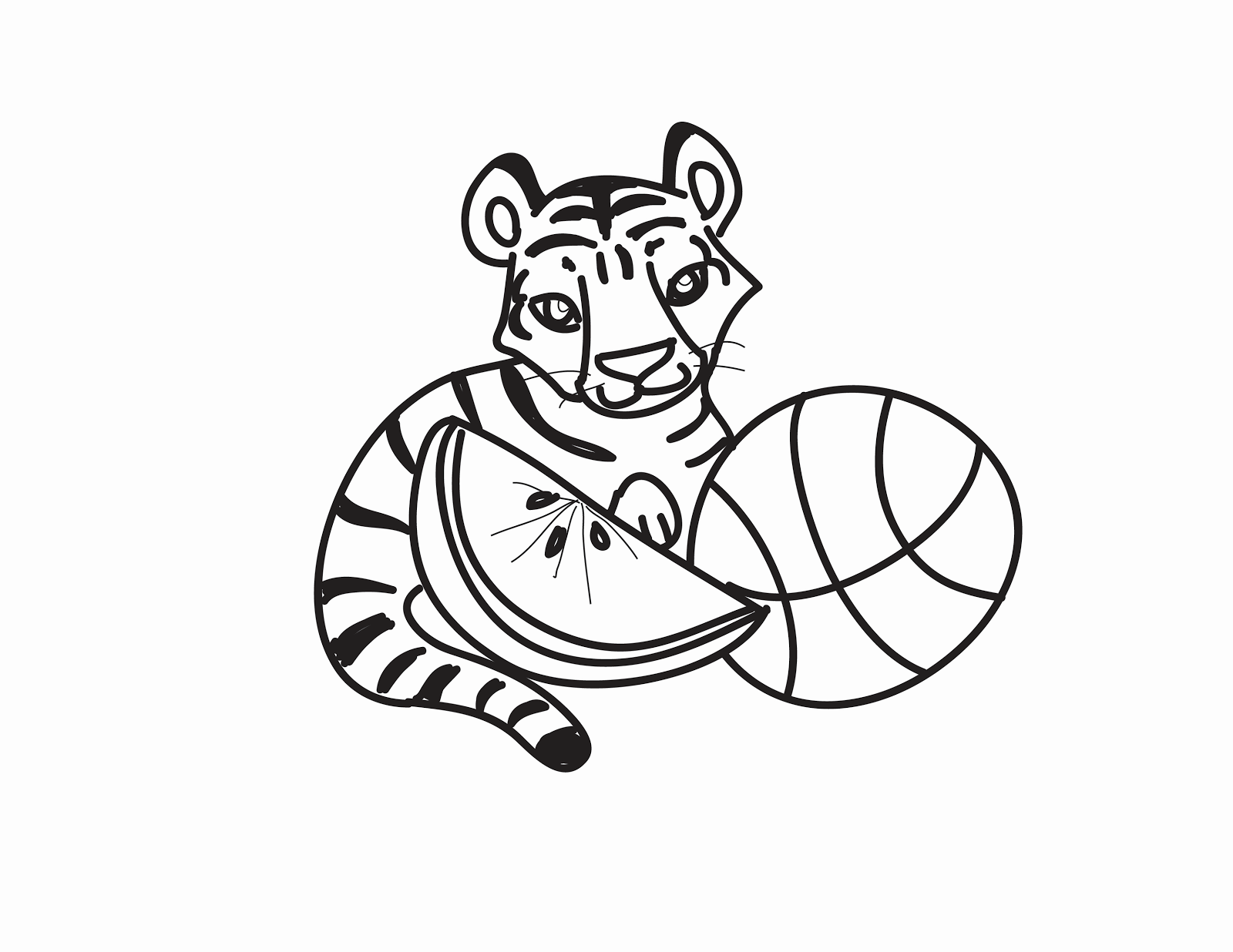 橙色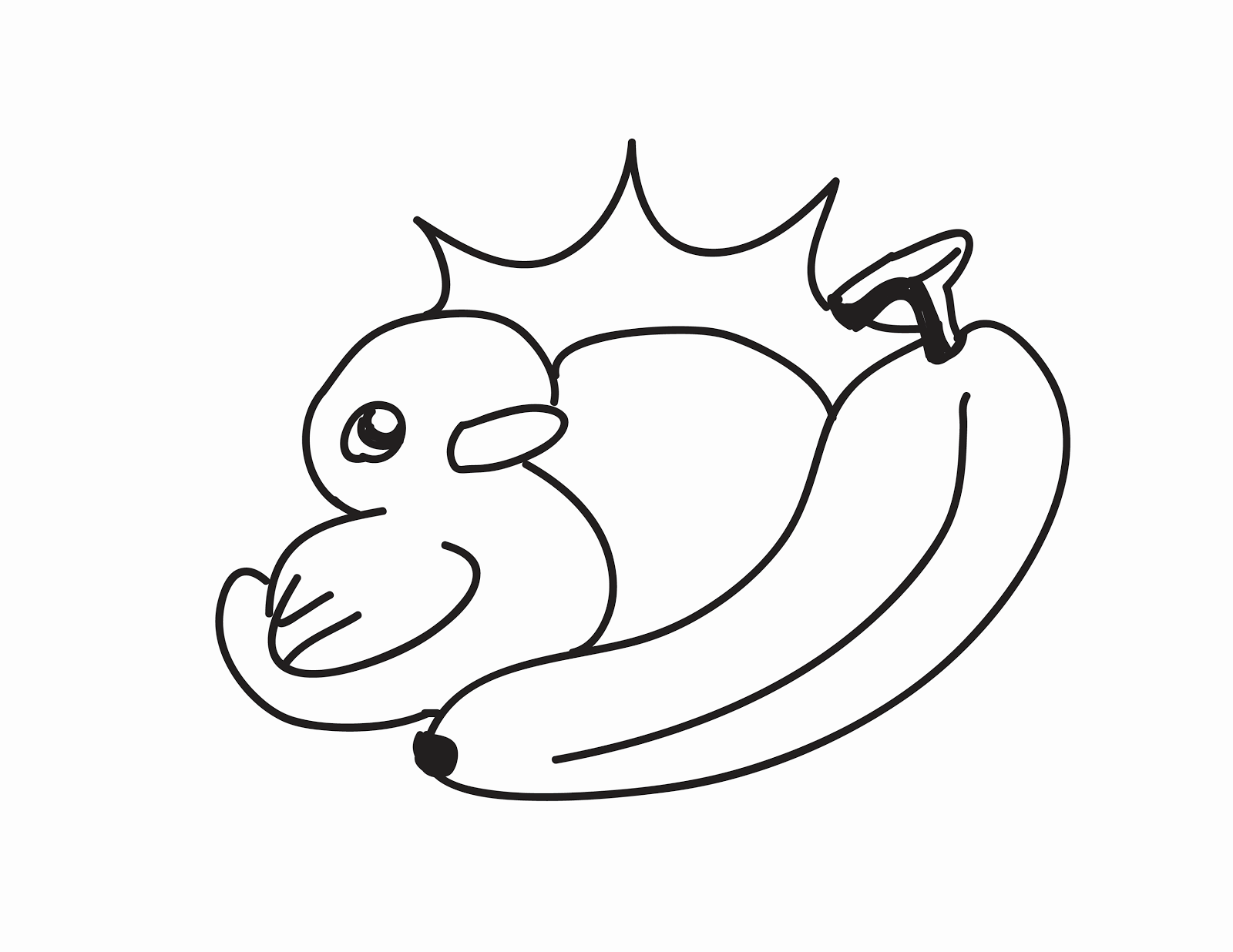 黄色Green绿色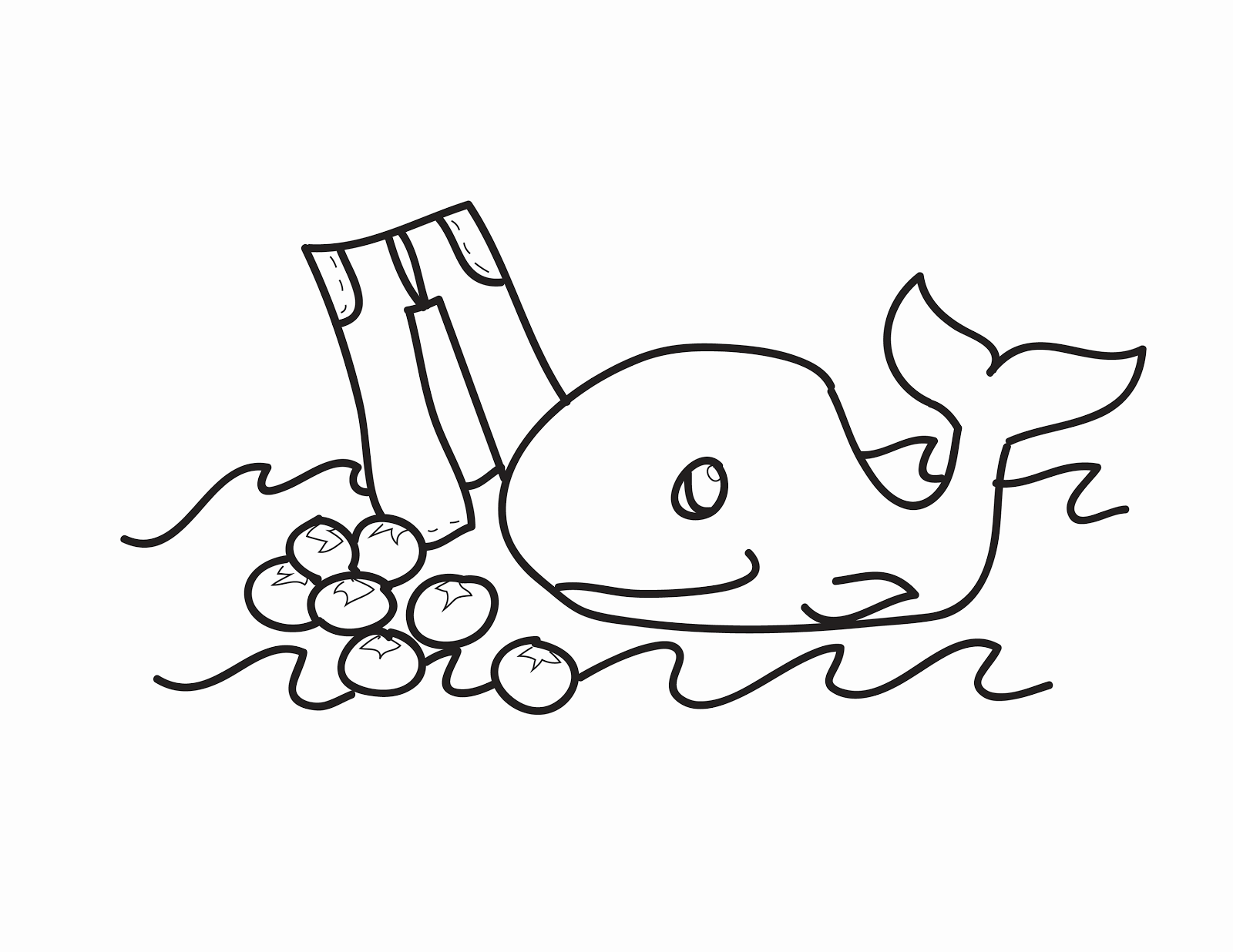 蓝色Purple紫色White白色黑色（要吗Brown褐色Suntan棕色Colourful彩色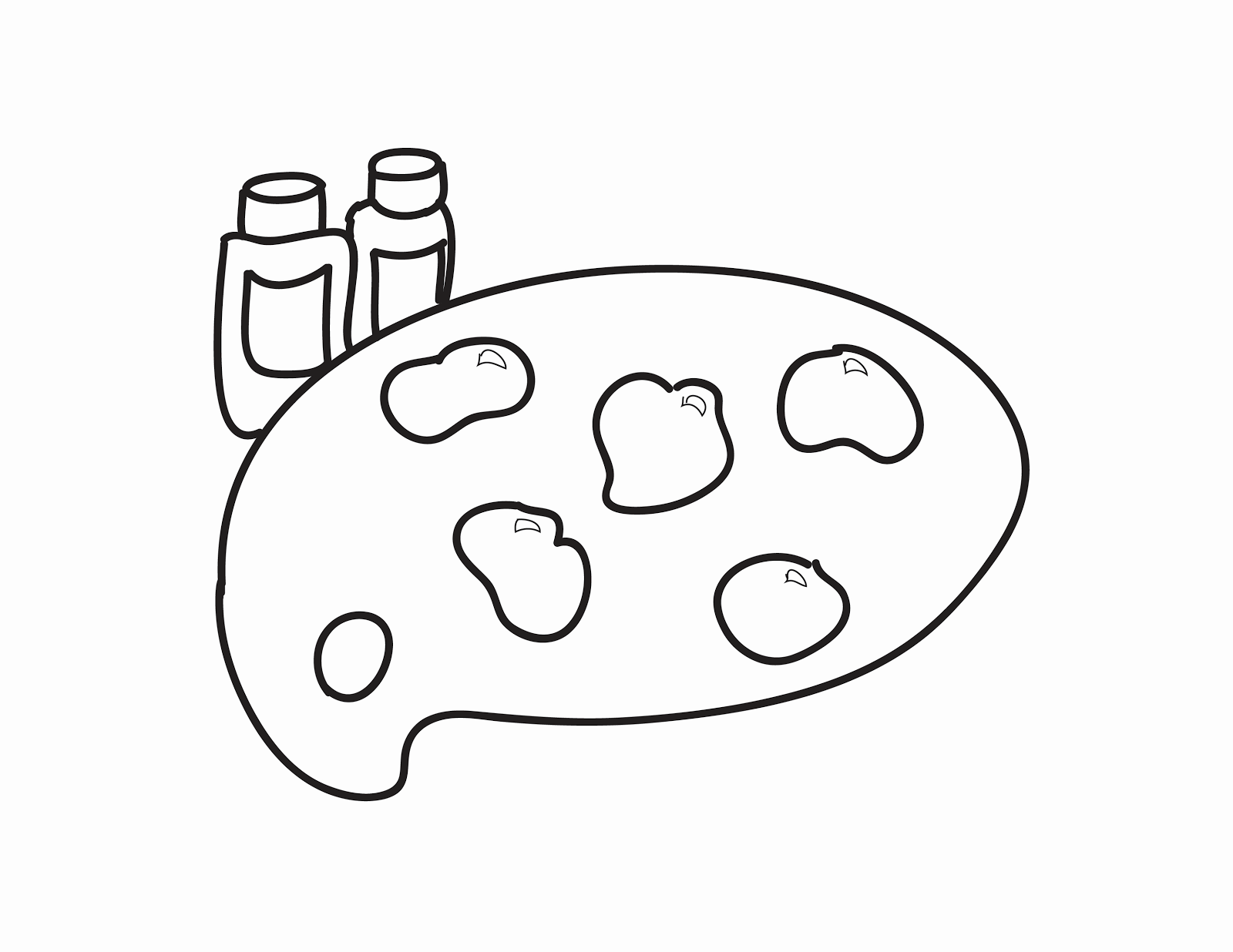 调色板56